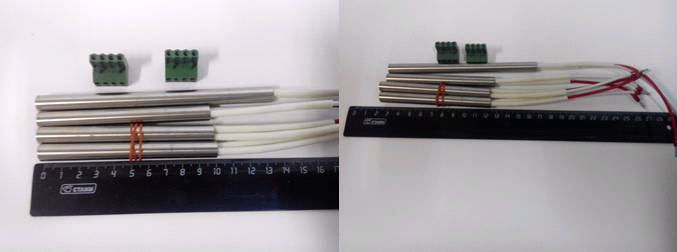 Код из 1САртикулНаименование/ Бренд/ПоставщикГабаритыД*Ш*В,ммВес,грМатериалМесто установки/НазначениеF0034732 70BR500-27AНагревательный элемент - тэн 230 Вольт 70BR500-27A D=10 L=140L=100230VМеталл Кромкооблицовочный станок BR500/ITM500F0034732 70BR500-27AComatic D=10 L=140L=100230VМеталл Кромкооблицовочный станок BR500/ITM500